Dozer/Tractor Plow (2023)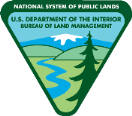 Checklist #18DOZER/TRACTOR PLOW DATATRANSPORT/TRAILER DATAFor the National Preparedness Review, you will need to have the following items available for review:TRACTOR AND TRAILERKey Code: E = Exceeds Standard, M = Meets Standard, NI = Needs Improvement, NR = Not ReviewedDOZERKey Code: E = Exceeds Standard, M = Meets Standard, NI = Needs Improvement, NR = Not ReviewedQUALIFICATIONS AND TRAININGKey Code: E = Exceeds Standard, M = Meets Standard, NI = Needs Improvement, NR = Not ReviewedPERSONAL PROTECTIVE EQUIPMENT (PPE)Key Code: E = Exceeds Standard, M = Meets Standard, NI = Needs Improvement, NR = Not ReviewedRADIO USERS (Law Enforcement, Field-going Personnel)Key Code: E = Exceeds Standard, M = Meets Standard, NI = Needs Improvement, NR = Not ReviewedCOMPLETE CHECKLIST #19, VEHICLESCOMPLETE CHECKLIST #20, FUEL TRANSPORTLocation:Date:MM/DD/YYRespondent:First, LastReviewed by:First, LastID #ManufacturerYear ManufacturedMileageHoursID #Transport TypeLicense Plate #Year ManufacturedMileageHoursCHECKLIST ITEM #DOCUMENTATION3Documentation of annual heavy equipment maintenance/inspection18-21, 24Documents referenced22, 23CDL license for drivers and form 1112-11 (where applicable)26, 27Risk assessments (RAs)28Documented tailgate safety sessions/6 Minutes for Safety30Required PPE33Documents listedDOI Occupational Safety and Health Program - Field ManualBLM Standards for Fire Training and Workforce DevelopmentInteragency Standards for Fire and Fire Aviation Operations17Employee Orientation Checklist ITEMDESCRIPTIONCODE(E/M/NI/NR)REMARKS1Tractor/trailer bed meets DOT certifications and requirements including:[RB Ch 14]Hydraulic liftTrack guidesAir linesToolboxesOutriggersRampsTie-downsGVWBack up alarm[DOI Occupational Safety and Health Program - Field Manual]Tires2Location-based services (LBS) satellite terminal is operational and secured to the tractor. All data in the vehicle tracker portal (VTP) matches the equipment data and meets the fire equipment identification and numbering standard.[RB Ch 2; FA-IM-2021-004; FA-IM-2021-004.a1]3Preventive and historical maintenance checks are documented and current using the Fire Equipment Maintenance Procedure and Record (FEMPR) forms and process.[RB Ch 2]4Wide load signs/flashers are available.[DOI Occupational Safety and Health Program - Field Manual]ITEMDESCRIPTIONCODE(E/M/NI/NR)REMARKS5Location-based services (LBS) satellite terminal is operational and secured to the tractor. All data in the vehicle tracker portal (VTP) matches the equipment data and meets the fire equipment identification and numbering standard.[RB Ch 2; FA-IM-2021-004; FA-IM-2021-004.a1]6Lights are installed and working properly.7Rollover protection meets manufacturer specifications.[DOI Occupational Safety and Health Program - Field Manual]8Dozer is equipped with a spark arrester system.9Dozer is equipped with a back-up alarm.[DOI Occupational Safety and Health Program - Field Manual]10Screens are installed for timber operation.[DOI Occupational Safety and Health Program - Field Manual]11Module meets agency standards for:[RB Ch 2, Ch 14]Crew supervisorAssistant crew supervisorLead crew memberCrew membersMinimum crew size12Supervisors are familiar with administrative issues and prepare proper documents as required.Time and attendance (Quicktime)Crew time reportsFire time reportsTravel vouchers/per diem forms (Concur)Accident/injury reporting(CA1/CA2/CA16)/ECOMPCredit card purchases and recordsFleet gas cards13Supervisors are familiar with safety reporting processes as required.Safety Management Information System (SMIS)[RB Ch 7]SAFENET reporting[RB Ch 7]SAFECOM reporting[RB Ch 16]14Radio operations meet requirements:Minimum number of radios[RB Ch 14]Approved local radio frequencies are posted.15Supervisors are familiar with air cargo transport limitations and requirements including:Purging of gas receptacles[NWCG Standards for Aviation Transport of Hazardous Materials]Air transport manifesting[NWCG Standards for Helicopter Operations Ch 7]Weight limitations[National Interagency Mobilization Guide]Safe packaging procedures for specialized equipment[NWCG Standards for Helicopter Operations, Ch 11]16Each employee has an Employee Performance Appraisal Plan (EPAP) in place.[370 DM 430]17Employees are provided mandatory safety and health training.[H-1112-1; Employee Orientation Checklist]ITEMDESCRIPTIONCODE(E/M/NI/NR)REMARKS18Each employee has a current incident qualification card printed using the IQCS.[RB Ch 13]19Each employee has a hard copy folder or electronic record that contains:[RB Ch 13]Training records for all agency required coursesEvaluations from assignments, if requiredPosition task book verificationYearly updated IQCS forms, if requiredResponder Master Record from IQCSCertifications (hardcopy or electronic)20Unit has access to training materials and equipment.21Employees are being provided the following mandatory training:Wildland Fire Safety Training Annual Refresher, RT-130[RB Ch 13]Work/rest requirements[RB Ch 7]Defensive driving (if applicable)[RB Ch 2]Driver duty limitations[RB Ch 7]Risk management process[RB Ch 7]CPR[RB Ch 2]First aid[RB Ch 2]Bloodborne pathogens (BBP)[RB Ch 2]Risk assessments (RA)[RB Ch 7]HAZWOPER – Field Awareness[RB Ch 2]BLM Hazard Communications – GHS[RB Ch 2]Wildland Fire Chain Saws, S-212, for chainsaw operators[RB Ch 13, PMS 310-1]Any specific training identified by RA[RB Ch 13]Fuel Transport Hazardous Materials Training, if applicable. [RB Ch 2]22Unit members possess commercial driver’s license where appropriate.[RB Ch 7]23Each crew member who drives a government vehicle or drives private or rental vehicles for government business has a valid current state driver’s license and BLM form 1112-11 on file.[RB Ch 7]24All crew personnel have completed Fire Vehicle Driver Orientation (BL-300) once and Fire Vehicle Driver Refresher Training (RT-301) annually.[RB Ch 2]25All employee dozer/tractor plow operators will meet requirements stated in the Federal Wildland Fire Qualifications Supplement.[RB Ch 14]26Unit has risk assessment completed for all suppression work practices/projects that have potential hazards.[RB Ch 7]27Unit has risk assessment completed for all non-suppression work practices/projects that have potential hazards.[RB Ch 7]28Unit has participated in a documented tailgate safety session weekly or at the beginning of each project. May use “6 Minutes for Safety.”[RB Ch 7]29Ensures that the BLM Fire Equipment Improvement and Deficiency Reporting System is used to submit improvement recommendations and deficiency reports for all BLM fire equipment.[RB Ch 2]ITEMDESCRIPTIONCODE(E/M/NI/NR)REMARKS30Required Fireline PPEWildland fire boots are a minimum of 8-inch-high, lace-type, exterior-leather work boots with melt-resistant, lug soles; Alaska is exempt from the lug sole requirement.         [RB Ch 7]Fire shelter is M-2002, Forest Service specification 5100-606 compliant.Regular size fire shelters are not manufactured prior to 2006.          [RB Ch 7]Helmet meets ANSI Z89.1 or equivalent helmet meeting ANSI Z89.1 type 1, class G or NFPA 1977; chinstrap required.[RB Ch 7]Goggles/safety glasses/mesh eyewear Positions requiring eye protection are nozzle operator, chainsaw operator/faller, helibase and ramp personnel, wildland fire chemical mixing personnel, and positions and/or activities identified in a JHA/RA and meets ANSI Z87.1 standards.Eye protection worn during all chainsaw operations including cleaning and fueling (meeting ANSI Z87.1). Steel mesh goggles are allowed during falling, bucking, and brushing operations. Face shield is only required where face protection is identified in a JHA/RA and must meet ANSI Z87.1.         [RB Ch 7; RB Erratum]Hearing protection is worn by personnel exposed to a noise level in excess of 85db.Includes, but is not limited to, chainsaw operators/fallers, pump operators, helibase and aircraft ramp personnel, and wildland fire chemical mixing personnel         [RB Ch 7]Long-sleeved, flame-resistant shirt (yellow recommended) is NFPA 1977 compliant.         [RB Ch 7]Flame-resistant trousers are NFPA 1977 compliant.         [RB Ch 7]GlovesLeather or leather/flame-resistant combinationFlame-resistant flight gloves or NFPA-1977-compliant driving gloves can be used by heavy equipment operators, drivers, and fireline supervisors when not using fireline hand tools.For helicopter observation flights, flight gloves (type GS/FRP-2), all-leather gloves (without synthetic liners) are acceptable if they provide the wearer with wrist coverage and finger dexterity, or flame-resistant Nomex® and leather design (conforms to Military Specification MIL-DTL-81188C).         [RB Ch 7, 16]Chainsaw operators wear chaps meeting the USFS Specification 6170-4F, 4G, or newer. Swampers wear chaps when the need is demonstrated by a risk analysis considering proximity to the sawyer, slope, fuel type, etc.         [RB Ch 7]Additional PPE as identified by local conditions, Safety Data Sheet, or JHA/RA         [RB Ch 7] Module members are trained in the use of all required PPE.[RB Ch 7, Ch 14]ITEMDESCRIPTIONCODE(E/M/NI/NR)REMARKS31Radio equipment checked/updated annually or as changes occur.[MS-1292, Radio Communications Manual]32The help desk (REMEDY) system used for reporting/managing radio and radio-related issues.[MS-1292, Radio Communications Manual]33Repeater location maps and channel/frequency plans are provided upon request.[MS-1292, Radio Communications Manual]34Radio user training provided at least annually.   [MS-1292, Radio Communications Manual]Radio training includes use and operation of mobile radiosRadio trainings includes operation and use of handheld radiosRadio training includes channel/frequency plansRadio training includes user guides 35Knowledge of radio programming (if needed, analog/digital, CTCSS/NAC).  [RB Ch 15]36Frequency authorization and use issues have been explained to the employee. [DM 377, MS 1291]37Radio User Comments